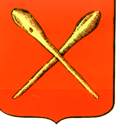 Об утвержденииПоложения о  порядке создания, реорганизации и ликвидации муниципальных унитарных  предприятиях муниципального образования город АлексинВ соответствии с Гражданским кодексом Российской Федерации, Федеральным законом от 14.11.2002 N161-ФЗ «О государственных и муниципальных унитарных предприятиях», Федеральным законом от 06.10.2003 N 131-ФЗ «Об общих принципах организации местного самоуправления в Российской Федерации», на основании Устава муниципального образования город Алексин Собрание депутатов муниципального образования город Алексин  РЕШИЛО:1.Утвердить Положение о порядке создания, реорганизации и ликвидации    муниципальных унитарных предприятий   муниципального образования город Алексин (приложение).2. Признать утратившим силу решение Собрания  депутатов муниципального образования город Алексин  от 28.02.2020 №2(8)13  «О внесении изменений в решение Собрания депутатов муниципального образования город Алексин Алексинского района от 11.03.2011 №2(2).7 «Об утверждении Порядка принятия решений о создании, реорганизации и ликвидации муниципальных унитарных предприятий муниципального образования город Алексин Алексинского района». 3. Контроль за исполнением решения возложить на постоянную комиссию по собственности и муниципальному хозяйству Собрания депутатов муниципального образования город Алексин  (Ж.Б.Орлов).4. Решение опубликовать в газете «Алексинские вести» и разместить на официальном сайте органов местного самоуправления в сети «Интернет».5. Решение вступает в силу со дня подписания.Глава муниципального образованиягород Алексин		                                        	Э.И. ЭксаренкоПриложениек решению Собрания депутатов муниципального образования город Алексинот  25 июня 2020 года  №5(11).33Положение о порядке создания, реорганизации и ликвидациимуниципальных унитарных предприятиймуниципального образования город Алексин1. Общие положения 1.1. Настоящее положение регламентирует деятельность органов местного самоуправления муниципального образования город Алексин, по вопросам создания, реорганизации и ликвидации муниципальных унитарных предприятий, создает единую типовую нормативную документацию по вышеуказанным вопросам.1.2. Муниципальным унитарным предприятием признается коммерческая организация, не наделенная правом собственности на закрепленное за ней собственником имущество. Имущество муниципального унитарного предприятия принадлежит на праве собственности муниципальному образованию город Алексин.Имущество муниципального унитарного предприятия принадлежит ему на праве хозяйственного ведения, является неделимым и не может быть распределено по вкладам (долям, паям), в том числе между работниками предприятия.1.3. От имени муниципального образования город Алексин права собственника имущества муниципального унитарного предприятия осуществляет администрация муниципального образования город Алексин, в пределах своих полномочий.2. Порядок создания Предприятия2.1.  Решение о создании Предприятия по представлению соответствующих отраслевых (функциональных) органов администрации (управления, комитета, отдела) принимает администрация муниципального образования город Алексин в виде постановления. Муниципальные унитарные предприятия создаются в случаях, предусмотренных пунктом 4 статьи 8 Федерального закона от 14.11.2002 №161-ФЗ «О государственных и муниципальных унитарных предприятиях», с соблюдением требований, установленных антимонопольным законодательством Российской Федерации.Муниципальное унитарное предприятие не может быть создано путем преобразования организаций иных организационно-правовых форм.2.2. Представление о создании муниципального унитарного предприятия должно содержать:- цели и предмет деятельности;- размер уставного фонда и порядок его формирования;- состав имущества, предполагаемого для закрепления на праве хозяйственного ведения;- проект основных условий трудового договора с директором.2.3. Постановление администрации муниципального образования город Алексин о создании муниципального унитарного предприятия должно содержать:- полное фирменное наименование на русском языке с указанием на собственника имущества - муниципальное образование город Алексин;- цели и предмет деятельности;- размер уставного фонда и порядок его формирования;- состав имущества, передаваемого на праве хозяйственного ведения или оперативного управления.  2.4. Функции и полномочия учредителя от имени муниципального образования город Алексин осуществляет администрация муниципального образования город Алексин.  2.5. Устав муниципального унитарного предприятия разрабатывается соответствующим отраслевым (функциональным) органом администрации в соответствии с действующим законодательством РФ, согласовывается с комитетом имущественных и земельных отношений, управлением по бюджету и финансам,   управлением развития экономики администрации муниципального образования город Алексин и утверждается постановлением администрации муниципального образования город Алексин.2.6. Устав муниципального унитарного предприятия должен содержать:-полное и сокращенное фирменные наименования;-указание на место нахождения;-цели, предмет, виды деятельности;-сведения об органе или органах, осуществляющих полномочия собственника имущества;-сведения о размере его уставного фонда, о порядке и об источниках его формирования;-наименование органа муниципального унитарного предприятия (руководитель, директор, генеральный директор);-порядок назначения на должность руководителя муниципального унитарного предприятия, а также порядок заключения с ним, изменения и прекращения трудового договора в соответствии с трудовым законодательством и иными содержащими нормы трудового права нормативными правовыми актами;-сведения о направлениях использования прибыли;-перечень фондов, создаваемых муниципальным унитарным предприятием, размеры, порядок формирования и использования этих фондов;-иные предусмотренные законодательством сведения.2.7.  Внесение изменений в устав муниципального унитарного предприятия, в том числе утверждение устава в новой редакции осуществляется по решению администрации муниципального образования город Алексин.2.8. Имущество, которым наделяется муниципальное унитарное предприятие, является собственностью муниципального образования город Алексин и закрепляется за ним на праве хозяйственного ведения постановлением администрации муниципального образования город Алексин. Право хозяйственного ведения, в отношении которого собственником принято решение о закреплении за унитарным предприятием, возникает у этого предприятия с момента передачи имущества. 2.9. Муниципальное унитарное предприятие не вправе продавать принадлежащее ему недвижимое имущество, сдавать его в аренду, отдавать в залог, вносить в качестве вклада в уставный (складочный) капитал хозяйственного общества или товарищества или иным способом распоряжаться таким имуществом без согласия собственника имущества.Согласие собственника на совершение указанных сделок оформляется постановлением администрации муниципального образования город Алексин.2.10. Движимым и недвижимым имуществом муниципальное унитарное  предприятие распоряжается только в пределах, не лишающих его возможности осуществлять деятельность, цели, предмет, виды которой определены уставом предприятия. Сделки, совершенные муниципальным унитарным предприятием с нарушением этого требования, являются ничтожными.2.11. Муниципальное унитарное предприятие не вправе выступать учредителем (участником) кредитных организаций. Участие муниципального унитарного предприятия в некоммерческих и коммерческих организациях допускается только с согласия администрации муниципального образования город Алексин. 2.12. Руководитель муниципального унитарного предприятия (директор, генеральный директор) является единоличным исполнительным органом предприятия. Назначение руководителя муниципального унитарного предприятия осуществляется на конкурсной основе.Порядок, условия и сроки проведения конкурса на замещение должности руководителя муниципального унитарного предприятия устанавливаются администрацией муниципального образования город Алексин. В состав конкурсной комиссии с правом решающего голоса включаются глава муниципального образования город Алексин и  не менее 6 (шести) депутатов Собрания депутатов муниципального образования город Алексин.Глава администрации муниципального образования город Алексин заключает в порядке, установленном трудовым законодательством, срочный трудовой договор с победителем конкурса и издает правовой акт о назначении руководителя предприятия.2.13.  Руководитель муниципального унитарного предприятия подлежит аттестации один раз в три года. Порядок проведения аттестации устанавливается администрацией муниципального образования город Алексин.   В состав аттестационной  комиссии  включаются глава муниципального образования город Алексин и  не менее 6 (шести) депутатов Собрания депутатов муниципального образования город Алексин.Итоги проведения аттестации могут послужить основанием для увольнения руководителя муниципального унитарного предприятия в соответствии с подпунктом "б" пункта 3 статьи 81 Трудового кодекса Российской Федерации. 2.14. Руководитель муниципального унитарного предприятия освобождается от должности главой администрации муниципального образования город Алексин.Оплата труда руководителя осуществляется в соответствии с трудовым договором и определяется в порядке, установленном действующим законодательством.2.15. Муниципальное унитарное предприятие подлежит государственной регистрации в органе, осуществляющем государственную регистрацию юридических лиц, в порядке, установленном федеральным законом о государственной регистрации юридических лиц.3. Контроль за деятельностью муниципального унитарного предприятия3.1. Контроль за финансово-хозяйственной деятельностью муниципального унитарного предприятия осуществляется администрацией муниципального образования город Алексин, контрольно-счетной палатой  муниципального образования город Алексин и путем проведения аудиторских проверок.Администрация муниципального образования город Алексин имеет право назначить аудиторскую проверку деятельности муниципального унитарного предприятия. Оплата услуг аудиторов осуществляется за счет средств муниципального унитарного предприятия. Комитет имущественных и земельных отношений администрации муниципального образования город Алексин осуществляет контроль за использованием по назначению муниципального имущества, закрепленного за муниципальным унитарным предприятием.3.2. Финансовые итоги работы муниципального унитарного предприятия по окончании отчетного периода рассматриваются балансовой комиссией при администрации муниципального образования город Алексин, создаваемой постановлением администрации муниципального образования город Алексин. Балансовая комиссия оценивает финансово-хозяйственную деятельность муниципального унитарного предприятия, вырабатывает рекомендации по вопросам управления и деятельности муниципального унитарного предприятия.3.3. Пользователем (получателем) бухгалтерской и налоговой отчетности муниципального унитарного предприятия в администрации муниципального образования город Алексин ежеквартально является управление по бюджету и финансам администрации муниципального образования город Алексин, управление развития  экономики администрации муниципального образования город Алексин.3.4. Предприятие подлежит аудиту в соответствии с законодательством РФ.3.5. Часть прибыли, остающаяся в распоряжении муниципального унитарного предприятия после уплаты налогов и иных обязательных платежей, ежегодно подлежит перечислению в бюджет муниципального образования город Алексин. Размер, порядок и сроки перечисления части прибыли в бюджет муниципального образования город Алексин определяются в соответствии с решением Собрания депутатов муниципального образования город Алексин  от 12.07.2016 №6(27).4    «Об утверждении       Порядка перечисления в бюджет муниципального образования город Алексин части прибыли от использования муниципального имущества, закрепленного на праве хозяйственного ведения на балансе муниципальных унитарных предприятий муниципального образования город Алексин, размера норматива отчислений в бюджет муниципального образования город Алексин прибыли муниципальных унитарных предприятий муниципального образования город Алексин, остающейся после уплаты налогов и иных обязательных платежей».3.6. Прибыль, остающаяся в распоряжении муниципального унитарного предприятия после уплаты налогов и иных обязательных платежей, а также суммы части прибыли, предусмотренной п. 3.5. настоящего Положения, подлежит зачислению в фонды муниципального унитарного предприятия. Перечень, размер, порядок формирования и использования этих фондов определяются уставом муниципального унитарного предприятия.3.7. Унитарное предприятие обязано публиковать отчетность о своей деятельности в случаях, предусмотренных федеральными законами или иными нормативными правовыми актами Российской Федерации.4. Реорганизация и ликвидация муниципального унитарного предприятия.4.1. Реорганизация муниципального унитарного предприятия может быть осуществлена в форме:- слияния двух или нескольких муниципальных унитарных предприятий;- присоединения к муниципальному унитарному предприятию одного или нескольких муниципальных унитарных предприятий;- разделения муниципального унитарного предприятия на два или несколько унитарных предприятий;- выделения из муниципального унитарного предприятия одного или нескольких муниципальных унитарных предприятий;- муниципальное унитарное предприятие может быть преобразовано в юридическое лицо иной организационно-правовой формы в соответствии с действующим законодательством Российской Федерации.4.2. Решение о реорганизации муниципального унитарного предприятия принимает администрация муниципального образования город Алексин.4.3. Муниципальное унитарное предприятие может быть преобразовано в муниципальное учреждение. Решение о преобразовании муниципального унитарного  предприятия в муниципальное учреждение принимает администрация муниципального образования город Алексин.Решение о преобразовании муниципального унитарного  предприятия в юридическое лицо иной организационно-правовой формы осуществляется по решению администрации  муниципального образования город Алексин в соответствии с законодательством о приватизации.4.4. Не является реорганизацией изменение вида унитарного предприятия, а также изменение правового положения унитарного предприятия вследствие перехода права собственности на его имущество к другому собственнику муниципального имущества.Не допускается реорганизация унитарного предприятия, если в результате реорганизации одно или несколько создаваемых унитарных предприятий не будут соответствовать условиям, предусмотренным пунктами 2 и 4 статьи 8 Федерального закона от 14.11.2002 №161-ФЗ «О государственных и муниципальных унитарных предприятиях»4.5. Ликвидация муниципального унитарного предприятия осуществляется в соответствии с законодательством Российской Федерации, Тульской области, нормативными правовыми актами органов местного самоуправления муниципального образования город Алексин.Муниципальные унитарные предприятия, которые созданы до 08.01.2020 и осуществляют деятельность на товарных рынках в Российской Федерации, находящихся в условиях конкуренции, за исключением случаев, предусмотренных Федеральным законом от 26 июля 2006 года N 135-ФЗ "О защите конкуренции", подлежат ликвидации или реорганизации по решению учредителя до 1 января 2025 года.4.6. В случае ликвидации муниципального унитарного предприятия по инициативе собственника администрация муниципального образования город Алексин своим постановлением принимает решение о ликвидации, определяет срок ликвидации и состав ликвидационной комиссии.4.7. Процедурные действия, связанные с реорганизацией (ликвидацией) муниципального унитарного предприятия, регламентируются действующим законодательством Российской Федерации, Тульской области, нормативными правовыми актами органов местного самоуправления муниципального образования город Алексин и Уставом муниципального унитарного предприятия.4.8. Разделительный баланс или передаточный акт, содержащий положения о правопреемстве по всем обязательствам реорганизуемого муниципального унитарного предприятия, составленный реорганизуемым муниципальным унитарным предприятием, а также ликвидационный баланс, составленный ликвидационной комиссией муниципального унитарного предприятия, утверждаются администрацией муниципального образования город Алексин.4.9. Оставшееся после удовлетворения требований кредиторов имущество муниципального унитарного предприятия передается собственнику, оставшиеся денежные средства перечисляются в бюджет муниципального образования город Алексин.Направление использования недвижимого муниципального имущества, транспортных и денежных средств, оставшихся после удовлетворения требований кредиторов и завершения ликвидации муниципального унитарного предприятия, определяется администрацией муниципального образования город Алексин.Главамуниципального образованиягород Алексин					                                  Э.И. ЭксаренкоТульская областьТульская областьМуниципальное образование город АлексинМуниципальное образование город АлексинСобрание депутатовСобрание депутатов                                                            РЕШЕНИЕ                                                                                            РЕШЕНИЕ                                от 25 июня    2020 года           №5(11).33